MADONAS NOVADA PAŠVALDĪBA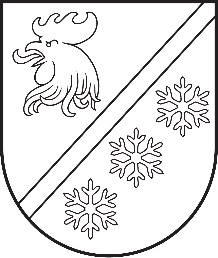 Reģ. Nr. 90000054572Saieta laukums 1, Madona, Madonas novads, LV-4801t. 64860090, e-pasts: pasts@madona.lv___________________________________________________________________________MADONAS NOVADA PAŠVALDĪBAS DOMES ĀRKĀRTASSĒDES PROTOKOLS Nr. 62023. gada 16. maijāSēde notiek klātienē.Sēdes norise tiek fiksēta audiovizuālajā ierakstā.Sēde sasaukta plkst. 9.00Sēdi atklāj plkst. 9.00Sēdi vada: Zigfrīds Gora  - domes priekšsēdētāja vietnieksProtokolē: Dace Cipule – Lietvedības nodaļas vadītājaSēdē piedalās deputāti:Aigars Šķēls, Aivis Masaļskis, Andris Sakne, Artūrs Čačka, Artūrs Grandāns, Arvīds Greidiņš, Gatis Teilis, Gunārs Ikaunieks, Guntis Klikučs, Iveta Peilāne, Kaspars Udrass, Māris Olte, Rūdolfs Preiss, Sandra Maksimova, Valda Kļaviņa, Zigfrīds Gora.Sēdē piedalās attālināti:Kaspars UdrassSēdē nepiedalās deputāti:Agris Lungevičs - attaisnotu iemeslu dēl.Vita Robalte - attaisnotu iemeslu dēl.Andris Dombrovskis – attaisnotu iemeslu dēļ.Deputāti:Kaspars Udrass nepiedalās 2. jautājuma balsojumā.Sēdē piedalās:Administrācijas darbinieki (klātienē): Uģis Fjodorovs – pašvaldības izpilddirektors, Artūrs Leimanis – informācijas tehnoloģiju speciālists, Lelde Celmiņa – vides un energopārvaldības speciālists, Agita Semjonova – nekustamo īpašumu darījumu speciāliste.Darba kārtība:1. Par atzinuma sniegšanu dabas lieguma “Lubāna mitrājs” dabas aizsardzības plānamZIŅO: Aigars Šķēls 2. Par Cesvaines pils restorāna telpu nomas tiesību izsoliZIŅO: Agita Semjonova 1. Par atzinuma sniegšanu dabas lieguma “Lubāna mitrājs” dabas aizsardzības plānamZIŅO: Aigars ŠķēlsDEBATĒS PIEDALĀS: A.Masaļskis, A.Grandāns, A.Greidiņš, A.Sakne, M.Olte, S.Maksimova, Z.GoraMadonas novada pašvaldības dome ir izskatījusi Dabas lieguma „Lubāna mitrājs” dabas aizsardzības plānu, kas Madonas novada pašvaldībā saņemts š.g. 17. aprīlī un reģistrēts ar Nr. 2.1.3.1/23/1434.Madonas novada pašvaldība sniegusi atzinumus par izstrādāto plānu (08.12.2022. Nr. 2.1.3.1/22/4203 un 08.02.2023. Nr. 2.1.3.1/23/494), tāpat sniegusi iebildes sabiedriskās apspriešanas laikā Degumnieku kultūras namā š.g. 31. janvārī, kā arī tikusies klātienē ar Dabas aizsardzības pārvaldes speciālistiem un plāna izstrādātājiem SIA “Enviroprojets” š.g. 27. martā. Madonas pašvaldības speciālisti iebildumu un ierosinājumu izstrādē sadarbojas ar citām pašvaldībām, kurās atrodas Lubāna mitrājs – Gulbenes, Balvu, Rēzeknes un Varakļānu.Ministru kabineta 2007. gada 9. oktobra noteikumu Nr. 686 „Noteikumi par īpaši aizsargājamās dabas teritorijas dabas aizsardzības plāna saturu un izstrādes kārtību” 33. punktā norādīts, ka izstrādātājs precizēto plānu 20 dienu laikā pēc sabiedriskās apspriešanas sapulces iesniedz attiecīgajā pašvaldībā. Pašvaldība mēneša laikā sniedz atzinumu. Atzinuma nesniegšana noteiktajā termiņā ir uzskatāma par pozitīvu saskaņojumu. Noklausījusies sniegto informāciju, pamatojoties uz „Pašvaldību likuma’’ 2. pantu un 5. pantu, 10. panta 1. daļas 21. punktu, Ministru kabineta 2007. gada 9. oktobra noteikumu Nr. 686 „Noteikumi par īpaši aizsargājamās dabas teritorijas dabas aizsardzības plāna saturu un izstrādes kārtību” 33. punktu, atklāti balsojot: PAR – 16 (Aigars Šķēls, Aivis Masaļskis, Andris Sakne, Artūrs Čačka, Artūrs Grandāns, Arvīds Greidiņš, Gatis Teilis, Gunārs Ikaunieks, Guntis Klikučs, Iveta Peilāne, Kaspars Udrass, Māris Olte, Rūdolfs Preiss, Sandra Maksimova, Valda Kļaviņa, Zigfrīds Gora), PRET – NAV, ATTURAS –  NAV, Madonas novada pašvaldības dome NOLEMJ:Apstiprināt Dabas lieguma „Lubāna mitrājs” dabas aizsardzības plānu 2023. -2035. gadam ar nosacījumiem, ja tiks, veiktas izmaiņas iesniegtajā redakcijā ar pašvaldības sniegtajiem iebildumiem:Dabas lieguma teritorijas paplašināšana pieļaujama tikai pēc rakstiskas zemju īpašnieka vai tiesiskā valdītāja piekrišanas;Precizēt 1.2.2. sadaļu, kurā norādītas atsauces uz likumu „Par pašvaldībām’’, šis likums ir zaudējis spēku, ar 2023. gada 1. janvāri spēkā ir stājies jauns likums „Pašvaldību likums’’, līdz ar ko ir jāmaina arī tekstā minētie likuma panti;Dokumenta 3.2.3. sadaļā Ceļu infrastruktūras uzturēšana tiek pieminēti pašvaldības autoceļi un pēdējā teikumā tiek minēts, ka 3.3. kartē tie ir norādīti, tomēr 3.3. attēlā ir attēloti tikai Latvijas valsts mežu attīstāmie, meža autoceļi un citi autoceļi. Lūgums šajā kartē iekļaut arī pašvaldības autoceļus vai precizēt redakciju 3.2.3. sadaļā;Norādām, ka 26.1. punktā noteiktais kritērijs “publisko ūdeņu noma” nevar būt par pamatu atļaujas saņemšanai, lai pārvietotos ar mehāniskajiem transporta līdzekļiem pa ledu. Pašvaldības ieskatā viens no variantiem varētu būt speciālas atļaujas izsniegšana;“Lubāna mitrājs” individuālo aizsardzības un izmantošanas noteikumu (turpmāk – IAIN) 7.1. tabulas 4. punktu papildināt ar sekojošu teikumu „Dabas lieguma teritoriju var paplašināt tikai pēc iepriekšēja saskaņojuma ar zemju īpašniekiem vai, ja tādu nav, tiesiskajiem valdītājiem un, vienojoties par kompensējošiem pasākumiem, ja tiek noteikti saimnieciskās darbības ierobežojumi.”3.4. tabula. Atveseļošanās un noturības mehānisma (turpmāk – ANM) projektu dati un novērtējums. Lubāna ezera Austrumu dambis D-1 Rēzeknes novadā. Pašvaldība norāda, ka Austrumu dambis ir nepieciešams gan dabas vērtību aizsardzībai, gan Īdeņas ciema aizsardzībai. Norādām, ka, ja Austrumu dambis netiks uzturēts vai tiks nojaukts, tiks appludinātas privātpersonu zemes, kas atrodas dambja tuvumā, tūrisma infrastruktūra, bioloģiski vērtīgās zemes un Īdeņas dīķi. Tāpat arī netiek atbalstīta ideja, nepieciešamības gadījumā Īdeņas ceļu izbūvēt un izmantot kā dambi.Pašvaldības ieskatā būtu nepieciešams 3.4. tabulā – Lubānas ezera Austrumu dambja D-1 Rēzeknes novadā, teikumu – Dambis vairākās vietās nosēdies vairāk par 50 cm un ir nepieciešama dambja atjaunošana līdz projektētajām atzīmēm, pēc vārdiem “projektētajām atzīmēm” akcentējams ieraksts bez ietekmes uz vidi novērtējuma, tas ir uzturams un atjaunojams.5.1. tabula. Apsaimniekošanas pasākumu apkopojums. A.1.3. punkts – Teritorijas plānojumu precizēšana. Izpildes termiņš tiek noteikts 2025. gads, taču pašvaldība iebilst un lūdz konkrēta termiņa vietā ievietot teikumu – Iekļaut nākošajā/jaunajā teritorijas plānojumā.5.1. tabula. Apsaimniekošanas pasākumu apkopojums. D.5.2. punkts – Veikt regulāru apmeklētāju anketēšanu. Pašvaldība vēlas rast skaidrojumu, kāpēc kā finanšu avots tiek norādīts pašvaldības finansējums, kā tiks izlemts, kurš no iespējamajiem finanšu avotiem veiks konkrētās anketēšanas apmaksu, kā arī kāda veida anketēšana tā būs un kā norisināsies. Lūdzam šo nosacījumu svītrot vai konkretizēt.B.1.5.2. Papildu rekomendācijas un ieteikumi: apsaimniekošanas pasākumi piemāju apstādījumos un dārzos. Pašvaldības ieskatā pirmo punktu būtu nepieciešams izteikt šādā redakcijā: Ja ir iespējams, saglabāt esošās, tā saucamās, vecās kultūraugu un košumaugu šķirnes, kas ir daudzu autohtono kukaiņu un putnu sugu dzīvotnes un barības bāze; ierīkojot mūsdienu apstādījumus, censties stādīt Latvijas florai raksturīgas augu sugas un šķirnes.IAIN 7.1. punktu papildināt aiz „Dabisko” ievietojot „un/vai izbūvēto”. Tādējādi aptverot visas braukšanai izmantotās brauktuves. Dabiskās brauktuves Meža likumā tiek definētas kā tās, kas ir ne vairāk par 4 m platas, neizbūvētas brauktuves meža apsaimniekošanai vai aizsardzības vajadzībām. Dabā ir pieejami arī ceļi, kas ir izbūvēti kādas citas darbības veikšanai, piemēram, nokļūšanai līdz konkrētam objektam vai tīrumam, kā arī servitūta ceļi.Celmiņa 27326679Lēmums Nr. 2642. Par Cesvaines pils restorāna telpu nomas tiesību izsoli ZIŅO: Agita SemjonovaDEBATĒS PIEDALĀS: A.Sakne, A.Grandāns, V.Kļaviņa, A.Masaļskis, G.Ikaunieks, M.Olte, U.Fjodorovs, S.Maksimova, Z.Gora, A.GreidiņšCesvaines apvienības pārvalde rosina nodot nomā Cesvaines pils restorāna telpas nekustamajā īpašumā Pils iela 1, Cesvaine, Madonas novads. Restorāna telpas sastāv no septiņpadsmit telpām ar kopējo platību 252 kv.m., kuras aprīkotas ar virtuves tehniku un iekārtām. 2023. gada 9. februārī īpašuma novērtēšanu ir veicis SIA “Eiroeksperts”, reģistrācijas Nr.40003650352 (LĪVA profesionālās kvalifikācijas sertifikāts Nr. 1 un LĪVA Kompetences uzraudzības biroja izsniegts sertifikāts nekustamā īpašuma vērtēšanai Nr. 1). Saskaņā ar nekustamā īpašuma novērtējumu nekustamā īpašuma viena mēneša tirgus nomas maksa  ir EUR 700,00 (septiņi simti euro, 00 centi) jeb 2,78 EUR/m2 (divi euro, 78 centi) mēnesī, neieskaitot PVN.Noklausījusies sniegto informāciju, pamatojoties uz Publiskas personas finanšu līdzekļu un mantas izšķērdēšanas likuma 3. panta otro daļu, 6.¹panta pirmo daļu, Ministru Kabineta noteikumu Nr. 97 “Publiskas personas mantas iznomāšanas noteikumi” 12.,23.-27., 34. un 80. punktu, SIA “Eiroeksperts”, reģistrācijas Nr. 40003650352 (LĪVA profesionālās kvalifikācijas sertifikāts Nr. 1 un LĪVA Kompetences uzraudzības biroja izsniegts sertifikāts nekustamā īpašuma vērtēšanai Nr. 1), iespējamās nomas maksas novērtējumu Nr. L12148/ER/2023, atklāti balsojot: PAR – 15 (Aigars Šķēls, Aivis Masaļskis, Andris Sakne, Artūrs Čačka, Artūrs Grandāns, Arvīds Greidiņš, Gatis Teilis, Gunārs Ikaunieks, Guntis Klikučs, Iveta Peilāne, Māris Olte, Rūdolfs Preiss, Sandra Maksimova, Valda Kļaviņa, Zigfrīds Gora), PRET – NAV, ATTURAS –  NAV, Madonas novada pašvaldības dome NOLEMJ:Rīkot Cesvaines pils restorāna telpu nekustamajā īpašumā ar adresi Pils iela 1, Cesvaine, Madonas novads, ar kopējo 252 kv.m. (turpmāk – Nomas Objekts) nomas tiesību mutisku izsoli ar augšupejošu soli. Apstiprināt Nomas objekta nomas maksas sākumcenu – EUR 700,00 (septiņi simti euro, 00 centi) jeb 2,78 EUR/m2 (divi euro, 78 centi) mēnesī, papildus aprēķinot PVN.Apstiprināt Nomas objekta nomas tiesību izsoles noteikumus (Pielikums Nr. 1). Uzdot Pašvaldības īpašumu iznomāšanas un atsavināšanas izsoļu komisijai veikt Nomas objekta izsoli un apstiprināt izsoles rezultātus. Nekustamā īpašuma pārvaldības un teritoriālās plānošanas nodaļai, pamatojoties uz apstiprinātiem izsoles rezultātiem, organizēt nomas līguma slēgšanu ar nomas tiesību ieguvēju. Pielikumā: Nomas objekta nomas tiesību izsoles noteikumi.Semjonova 27333721Lēmums Nr. 265Sēdi slēdz plkst. 9.45Sēdes vadītājs								A. LungevičsSēdes protokoliste							D. Cipule